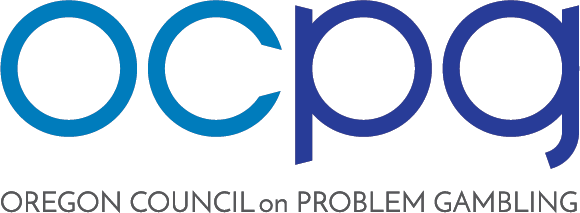 OCPG BOARD MEETING AGENDAThursday April 9, 2020 10:00 – 11:30AMRescheduled from March 19, 2020Remote : https://www.gotomeet.me/OregonCouncil 646.749.3122 Access Code: 600-860-245 (audio pin 33#)Call to Order (Coe)Public Comment (Coe)Review Proposed Agenda (Coe)Directors discussion/election (Hynes):Ex Officio: Sharon WilliamsCandidate: Kitty MartzReview Minutes of January 23, 2020 (Shaw)Old Business:Brief Financial Update (Hynes/Marotta)New Business:OCPG Bylaws (Coe/Hynes)Research Institute Concept (Coe)Bank account: Investment discussion (All)Legislative Updates (All)Informal Reports & Updates as NecessaryCall for New Business/Future Agenda Items (Coe)Overview of Workforce Development Contract (Coe)Strategic Plan (continued)Next Regular Meeting: May 28, 2020 10:00 – 11:30 Location to be determined. 
Adjournment (Coe)PO Box 30118 | Portland, OR 97294 | www.oregoncpg.orgThe Oregon Affiliate of the National Council on Problem Gambling